Komisija za mandatna vprašanja, volitve in imenovanjaŠtevilka:	011-0006/2022-Datum:		3. 2. 2023Občina KomenObčinski svetNa podlagi 10. člena Statuta Občine Komen (Uradni list RS 80/09, 39/14, 39/16) in 60. člena Poslovnika občinskega sveta Občine Komen (Uradni list RS 80/09, 39/14), vam v obravnavo in sprejem posredujemPredlog Sklepov o imenovanju drugih delovnih teles, katerih ustanovitev in naloge določajo zakoniObrazložitev:V skladu z 10. členom Statuta Občine Komen (Uradni list RS 80/09, 39/14, 39/16) ima občina tudi druga delovna telesa, katerih ustanovitev in naloge določajo drugi zakoni. Ta telesa so:Svet za varstvo uporabnikov javnih dobrin: v skladu s 14. členom Zakona o gospodarskih javnih službah (Uradni list RS, št. 32/93, 30/98 – ZZLPPO, 127/06 – ZJZP, 38/10 – ZUKN in 57/11 – ORZGJS40) lokalne skupnosti ustanovijo telesa za varstvo uporabnikov javnih dobrin, sestavljena iz njihovih predstavnikov. Telesa dajejo pripombe in predloge v zvezi z izvajanjem gospodarskih javnih služb pristojnim organom lokalnih skupnosti. Sestavo, delovno področje ter podrobnejše pristojnosti in pravice sveta določi akt o njegovi ustanovitvi, s katerim se določi tudi organ, ki opravlja zanj administrativno strokovna opravila.Svet za preventivo in vzgojo v cestnem prometu: v skladu s 6. členom Zakona o voznikih (Uradni list RS, št. 92/22 – uradno prečiščeno besedilo) lokalne skupnosti za načrtovanje in usklajevanje nalog preventive in vzgoje v cestnem prometu na lokalni ravni ustanovijo svete za preventivo in vzgojo v cestnem prometu, ki delujejo kot strokovno posvetovalno telo predstavniškega organa lokalne skupnosti. Svet imenuje predstavniški organ lokalne skupnosti (občinski svet), sestavljajo ga predstavniki organov lokalne skupnosti ter drugih organov, organizacij in institucij z območja lokalne skupnosti, katerih dejavnost je usmerjena k preventivi in vzgoji v cestnem prometu (npr. vzgojno-izobraževalnih organizacij, organizacij civilne družbe, policije, šol vožnje, upravljavcev cest in drugih). Predstavniški organ lokalne skupnosti določi sestavo sveta, način delovanja in število članov oziroma članic (v nadaljnjem besedilu: članov) sveta in jih na podlagi predlogov organov, organizacij in institucij iz prejšnjega stavka imenuje za mandatno dobo štirih let. Svet ocenjuje stanje varnosti v cestnem prometu na lokalni ravni, predlaga organom lokalne skupnosti programe za varnost cestnega prometa in ustrezne ukrepe za njihovo izvajanje, koordinira izvajanje nalog na podlagi programov za varnost cestnega prometa na lokalni ravni, predvsem pa sodeluje pri izvajanju prometne vzgoje, dodatnem izobraževanju in obveščanju udeležencev cestnega prometa o ukrepih za doseganje prometne varnosti, koordinira izdajanje in razširjanje prometno vzgojnih publikacij in drugih gradiv, pomembnih za preventivo in vzgojo v cestnem prometu na lokalni ravni. Strokovno tehnične naloge za svet ter koordinacijo prometno-preventivnih aktivnosti na lokalni ravni izvaja strokovni delavec zaposlen v okviru uprave lokalne skupnosti. Svet sodeluje z javno agencijo in ministrstvom, pristojnim za promet. Svet se ustanovi za območje ene ali več lokalnih skupnosti. Sveti dveh ali več lokalnih skupnosti lahko ustanovijo skupni svet, s katerim določijo sestavo, naloge in način zagotavljanja sredstev za delovanje skupnega sveta. Za usklajevanje dela na širšem območju se lahko sveti povezujejo in ustanovijo koordinacijsko telo. Sredstva za financiranje nalog preventive in vzgoje v cestnem prometu na lokalni ravni se zagotovijo s proračuni lokalnih skupnosti ter iz drugih sredstev.Svet za varstvo najemnikov neprofitnih stanovanj: v skladu s 136. členom Stanovanjskega zakona (Uradni list RS, št. 69/03, 18/04 – ZVKSES, 47/06 – ZEN, 45/08 – ZVEtL, 57/08, 62/10 – ZUPJS, 56/11 – odl. US, 87/11, 40/12 – ZUJF, 14/17 – odl. US, 27/17, 59/19, 189/20 – ZFRO in 90/21) lahko občinski svet ustanovi svet za varstvo pravic najemnikov, ki je sestavljen iz predstavnikov najemnikov.Komisija za mandatna vprašanja, volitve in imenovanja je na svoji seji 3. 2. 2023 pripravila predloge sklepov o imenovanju članov navedenih delovnih teles. Predlog je usklajen, zato občinskemu svetu predlaga, da ga v predlagani vsebini sprejme.Številka:Datum: Na podlagi prvega odstavka 10. in 16. člena Statuta Občine Komen (Uradni list RS, št. 80/09, 39/14, 39/16) ter 14. člena Zakona o gospodarskih javnih službah (Uradni list RS, št. 32/93, 30/98 – ZZLPPO, 127/06 – ZJZP, 38/10 – ZUKN in 57/11 – ORZGJS40) je občinski svet Občine Komen na svoji --- redni seji, dne ----- sprejel naslednji SKLEP1.Ustanovi se tričlanski Svet za varstvo uporabnikov javnih dobrin: 2.Svet za varstvo uporabnikov javnih dobrin daje pripombe in predloge v zvezi z izvajanjem gospodarskih javnih služb pristojnemu organu lokalne skupnosti, ki jih je dolžan o svojih stališčih in ukrepih obvestiti.3.Strokovna in administrativna opravila za Svet za varstvo uporabnikov javnih dobrin opravlja občinska uprava Občine Komen.4.Ta sklep prične veljati takoj.Vročiti:imenovanim (po pošti navadno)Številka: 	Datum:   	Na podlagi prvega odstavka 10. in 16. člena Statuta Občine Komen (Uradni list RS, št. 80/09, 39/14, 39/16) ter 6. člena Zakona o voznikih (Uradni list RS, št. 92/22) je občinski svet Občine Komen na svoji --- redni seji, dne ----- sprejel naslednji SKLEP1.Ustanovi se tričlanski Svet za preventivo in vzgojo v cestnem prometu: 2.Svet ocenjuje stanje varnosti v cestnem prometu na lokalni ravni, predlaga organom lokalne skupnosti programe za varnost cestnega prometa in ustrezne ukrepe za njihovo izvajanje, koordinira izvajanje nalog na podlagi programov za varnost cestnega prometa na lokalni ravni, predvsem pa sodeluje pri izvajanju prometne vzgoje, dodatnem izobraževanju in obveščanju udeležencev cestnega prometa o ukrepih za doseganje prometne varnosti, koordinira izdajanje in razširjanje prometno vzgojnih publikacij in drugih gradiv, pomembnih za preventivo in vzgojo v cestnem prometu na lokalni ravni. Svet sodeluje z javno agencijo in ministrstvom, pristojnim za promet.3.Strokovna in administrativna opravila za Svet za preventivo in vzgojo v cestnem prometu opravlja občinska uprava.4.Ta sklep prične veljati takoj.Vročiti:imenovanim (po pošti navadno)Številka: 	Datum:   	Na podlagi prvega odstavka 10. in 16. člena Statuta Občine Komen (Uradni list RS, št. 80/09, 39/14, 39/16) ter 136. člena Stanovanjskega zakona (Uradni list RS, št. 69/03, 18/04 – ZVKSES, 47/06 – ZEN, 45/08 – ZVEtL, 57/08, 62/10 – ZUPJS, 56/11 – odl. US, 87/11, 40/12 – ZUJF, 14/17 – odl. US, 27/17, 59/19, 189/20 – ZFRO in 90/21) je občinski svet Občine Komen na svoji --- redni seji, dne ----- sprejel naslednji SKLEP1.Ustanovi se tričlanski Svet za varstvo najemnikov neprofitnih stanovanj: 2.Pristojnosti sveta za varstvo pravic najemnikov so zlasti:  spremljanje uresničevanja obveznosti lastnikov najemnih stanovanj; zagotavljanje brezplačnega pravnega svetovanja; dajanje pobud občinskemu svetu za sprejem ustreznih ukrepov na stanovanjskem področju; ugotavljanje pravic najemnikov po tem zakonu; obravnavanje konkretnih kršitev s področja najemnih razmerij ter priprava predlogov za spremembo zakonodaje s stanovanjskega področja.3.Administrativno strokovna opravila in pogoje za delovanje ter izvrševanje nalog sveta za varstvo pravic najemnikov zagotavlja občinska uprava.4.Ta sklep prične veljati takoj.Vročiti:imenovanim (po pošti navadno)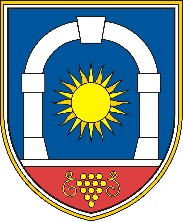 OBČINA KOMENKomen 86, 6223 Komentel. 05 7310450, fax. 05 7310460Pripravila:mag. Andreja ŠtokDavid Zega, predsednik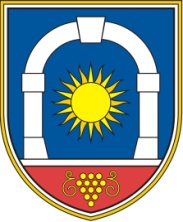 Občina KomenObčinski svetKomen 86, 6223 Komenpredsednik:Boris Mastenčlanica:Nina Budačlan:Marijan Zegamag. Erik Modic, županObčina KomenObčinski svetKomen 86, 6223 Komenpredsednik:Ivan Žvokeljčlan:Niko Kajtnačlan:Uroš Coljamag. Erik Modic, županObčina KomenObčinski svetKomen 86, 6223 Komenpredsednica:Dora Saksidačlan:Branko Trofenikčlan:Lucian de Furlanmag. Erik Modic, župan